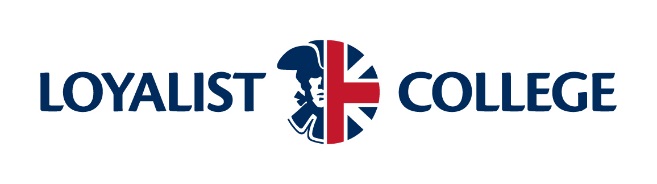 Sponsorship/Funding: 	   OSAP   Second Career    WSIB    Other: _______________________________________	Ancillary Fee Waiver:Ancillary Fee Students with documented permanent disabilities who are registered with AccessAbility Services or verified through the Financial Aid Office (OSAP) are considered full-time students when they are registered in 40% of a full course load. Loyalist College’s registration process only assesses these students with part-time post-secondary day Student Ancillary Fees.Do you have a documented permanent disability	  Yes    No   If yes, please select one option:  I wish to self-declare and pay all fees as an option to receive the same benefits as full time students including the following. I understand that I need to pay the same Ancillary Fees as full time postsecondary day students and there would be no opt-outs.Use the Student Health Plan (including Prescription Drug Plan and Accident Insurance)/Participate on a varsity team I wish to exercise my right not to pay all fees. I understand that I will not be eligible for the following:Use the Student Health Plan (including Prescription Drug Plan and Accident Insurance)/Participate on a varsity teamRequest Approval:__________________________________________		__________________________________________	Student Signature 						Date __________________________________________		__________________________________________	PDO/Advisor/Mentor Signature 					Date __________________________________________		__________________________________________	Dean/Designate 							Date________________________________________________________________________________________________________NotesPERSONAL INFORMATIONPERSONAL INFORMATIONPERSONAL INFORMATIONPERSONAL INFORMATIONStudent #Date of birth (dd/mm/yyyy)Date of birth (dd/mm/yyyy)EmailLast Name (Family Name) Last Name (Family Name) First name (Given Name) Middle NameFirst name (Given Name) Middle NameAddressAddressHome phone Home phone City  Province  Postal CodeCity  Province  Postal CodeCell phone numberCell phone numberCurrent Program/Course/DepartmentCurrent Program/Course/DepartmentCurrent Program/Course/DepartmentYear                                      SemesterChange Current Program/SectionRequested New Program/Section Program Section  N/ACourse ChangeCourse CodeCourse TitleCRN Add     Drop Add     Drop Add     Drop Add     Drop Add     Drop